АДМИНИСТРАЦИЯ МУНИЦИПАЛЬНОГО ОБРАЗОВАНИЯГОРОД НОВОРОССИЙСКПОСТАНОВЛЕНИЕот 6 июня 2023 г. N 2519О ВНЕСЕНИИ ИЗМЕНЕНИЙ В ПОСТАНОВЛЕНИЕАДМИНИСТРАЦИИ МУНИЦИПАЛЬНОГО ОБРАЗОВАНИЯ ГОРОД НОВОРОССИЙСКОТ 10 СЕНТЯБРЯ 2021 ГОДА N 5600 "ОБ УТВЕРЖДЕНИИ ПОЛОЖЕНИЯОБ УПРАВЛЕНИИ КАДРОВОЙ ПОЛИТИКИ АДМИНИСТРАЦИИ МУНИЦИПАЛЬНОГООБРАЗОВАНИЯ ГОРОД НОВОРОССИЙСК"В целях приведения Положения об управлении кадровой политики администрации муниципального образования город Новороссийск в соответствие с действующим штатным расписанием, в соответствии с Уставом муниципального образования город Новороссийск постановляю:1. Внести изменения в постановление администрации муниципального образования город Новороссийск от 10 сентября 2021 года N 5600 "Об утверждении Положения об управлении кадровой политики администрации муниципального образования город Новороссийск" и в Положение об управлении кадровой политики администрации муниципального образования город Новороссийск:1.1. Из подпункта 1.2 пункта 1 "Общие положения" исключить слова "первому заместителю главы муниципального образования город Новороссийск,".1.2. Пункт 2 "Структура управления кадровой политики администрации муниципального образования город Новороссийск" читать в новой редакции:"2.1. В структуру управления кадровой политики входят: отдел муниципальной службы и кадрового обеспечения, отдел по противодействию коррупции и охране труда, главный специалист.2.2. Руководство деятельностью управления кадровой политики администрации муниципального образования город Новороссийск осуществляет начальник управления, который несет персональную ответственность за выполнение возложенных на управление кадровой политики задач и функций.2.3. Начальник управления кадровой политики администрации муниципального образования город Новороссийск назначается на должность главой администрации муниципального образования город Новороссийск из числа лиц, отвечающих квалификационным требованиям, утвержденным постановлением администрации муниципального образования город Новороссийск "Об утверждении квалификационных требований для замещения должностей муниципальной службы, иных должностей, не относящихся к муниципальной службе, администрации муниципального образования город Новороссийск, ее отраслевых (функциональных) и территориальных органов" в действующей редакции, после согласования с городской Думой муниципального образования город Новороссийск согласно решению городской Думы муниципального образования город Новороссийск от 16 июля 2019 года N 444 "Об утверждении Порядка согласования назначения кандидатур на замещение должностей первого заместителя и заместителей главы муниципального образования город Новороссийск, руководителей отраслевых (функциональных) и территориальных органов администрации муниципального образования город Новороссийск".2.4. Начальник управления кадровой политики администрации муниципального образования город Новороссийск:2.4.1. Руководит деятельностью управления кадровой политики администрации муниципального образования город Новороссийск.2.4.2. Принимает участие в заседаниях, совещаниях, проводимых главой администрации муниципального образования город Новороссийск, заместителями главы администрации муниципального образования город Новороссийск, при рассмотрении вопросов, отнесенных к компетенции управления.2.4.3. Организует формирование кадрового состава для замещения должностей муниципальной службы и его эффективное использование.2.4.4. Организует подготовку предложений о реализации положений законодательства о муниципальной службе.2.4.5. Организует подготовку кадров для муниципальной службы и дополнительное профессиональное образование муниципальных служащих.2.4.6. Проводит оценку результатов работы муниципальных служащих посредством проведения аттестации.2.4.7. Принимает меры по обеспечению необходимых условий службы для должностных лиц управления кадровой политики, обеспечивает внедрение передовых приемов и методов работы.2.4.8. Ведет прием граждан, рассматривает их обращения, заявления, жалобы.2.4.9. Ведет служебную переписку со всеми отраслевыми, функциональными и территориальными органами муниципального образования город Новороссийск по поручению главы муниципального образования город Новороссийск в пределах своей компетенции.2.4.10. Подписывает в пределах своей компетенции документы и организовывает проверку их исполнения.2.4.11. Организует и проводит совещания, в том числе с участием кадровых служб подразделений, по вопросам, входящим в компетенцию управления кадровой политики.2.4.12. Выполняет иные функции, необходимые для обеспечения деятельности управления кадровой политики администрации муниципального образования город Новороссийск, в соответствии с действующим законодательством.2.5. В непосредственном подчинении начальника управления кадровой политики администрации муниципального образования город Новороссийск находятся следующие муниципальные служащие:2.5.1. Начальник отдела муниципальной службы и кадрового обеспечения управления кадровой политики администрации муниципального образования город Новороссийск.2.5.2. Начальник отдела по противодействию коррупции и охране труда управления кадровой политики администрации муниципального образования город Новороссийск.2.5.3. Иные работники управления кадровой политики администрации муниципального образования город Новороссийск.2.6. В период временного отсутствия начальника управления кадровой политики администрации муниципального образования город Новороссийск его обязанности исполняет один из начальников отделов, входящих в структуру управления кадровой политики, согласно распоряжению администрации муниципального образования город Новороссийск.2.7. Работники управления кадровой политики администрации муниципального образования город Новороссийск являются муниципальными служащими, исключение составляет главный специалист по охране труда, который относится к иной должности, не относящейся к муниципальной службе. Все работники назначаются и освобождаются от должности главой администрации муниципального образования город Новороссийск.2.8. Работники управления кадровой политики администрации муниципального образования город Новороссийск подчиняются главе муниципального образования город Новороссийск, начальнику управления кадровой политики, начальникам отделов, входящих в структуру управления кадровой политики администрации муниципального образования город Новороссийск".1.3. В подпункте 3.41 пункта 3 "Основные функции и задачи управления кадровой политики администрации муниципального образования город Новороссийск" слово "государственных" заменить на слово "муниципальных".1.3.1. В пункт 3 "Основные функции и задачи управления кадровой политики администрации муниципального образования город Новороссийск" добавить подпункты:"3.72. Проведение анализа показателей эффективности деятельности, функций муниципальных служащих администрации муниципального образования город Новороссийск, ее отраслевых (функциональных) и территориальных органов, а также работников муниципальных учреждений администрации муниципального образования город Новороссийск, не относящихся к муниципальной службе, с целью оценки эффективности деятельности каждого структурного подразделения.3.73. Оценка эффективности трудовой деятельности структурных подразделений, муниципальных служащих, руководителей и сотрудников муниципальных учреждений муниципального образования город Новороссийск.3.74. Противодействие коррупции в сфере закупок в администрации муниципального образования город Новороссийск, ее отраслевых (функциональных) и территориальных органах".1.4. Пункт 4 "Организация работы управления кадровой политики" исключить.1.5. В пункте 5 "Основные права управления кадровой политики администрации муниципального образования город Новороссийск":1.5.1. Подпункт 5.1.1 дополнить словами ", соблюдения требований по охране труда, антикоррупционного законодательства".1.5.2. Подпункт 5.1.8 читать в новой редакции:"5.1.8. Входить в состав аттестационной комиссии и комиссии по установлению стажа муниципальной службы, утвержденной решением городской Думы муниципального образования город Новороссийск от 30 мая 2017 года N 200, Комиссии по соблюдению требований к служебному поведению муниципальных служащих и урегулированию конфликта интересов, утвержденной постановлением администрации муниципального образования город Новороссийск от 17 марта 2022 года N 1376, Совет по противодействию коррупции, утвержденный постановлением администрации муниципального образования город Новороссийск от 24 марта 2016 года N 2264, Комиссии по охране труда, утвержденной постановлением администрации муниципального образования город Новороссийск от 26 сентября 2019 года N 4790, Городской межведомственной комиссии по охране труда, утвержденной постановлением администрации муниципального образования город Новороссийск от 2 марта 2018 года N 840, Постоянно действующей комиссии по проведению специальной оценки условий труда, утвержденной распоряжением администрации муниципального образования город Новороссийск от 28 сентября 2019 года N 85-р".2. Внести изменения в преамбулу постановления от 10 сентября 2021 года N 5600, в подпункт 1 Положения об управлении кадровой политики администрации муниципального образования город Новороссийск в части ссылочной нормы на Закон Краснодарского края от 8 июня 2007 года N 1243-КЗ "О Реестре должностей муниципальной службы в Краснодарском крае".3. Отделу информационной политики и средств массовой информации опубликовать настоящее постановление в печатном бюллетене "Вестник муниципального образования город Новороссийск" и разместить на официальном сайте администрации и городской Думы муниципального образования город Новороссийск.4. Контроль за выполнением постановления "О внесении изменений в постановление администрации муниципального образования город Новороссийск от 10 сентября 2021 года N 5600 "Об утверждении Положения об управлении кадровой политики администрации муниципального образования город Новороссийск" оставляю за собой.5. Настоящее постановление вступает в силу со дня его опубликования.И.о. главы муниципального образованияА.И.ЯМЕНСКОВКонсультантПлюс: примечание.В официальном тексте документа, видимо, допущена опечатка в п. 2: имеется в виду п. 1 Положения, а не пп. 1.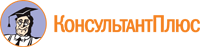 